The Ultimate Holiday Cookie Exchange Checklist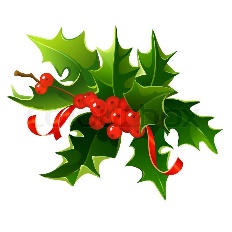 Date:						Time:Location:					# of Guests:4 Weeks beforeInvite friendsMake sure not everyone is bringing the same kind of cookies Determine how many cookies will be made per personThere should be at least a ½ to a dozen cookies per guest (If you are having 10 guests, then each person should bring at least 5 dozen cookies) Set ground rulesCookies should be home-made or from bakery (for non-bakers)2 Weeks beforeCheck RSVPs and find out who is making whatYou may have to suggest for someone to change what they are brining if more than one person indicates the same cookieDecide what cookie you are making and buy ingredientsMay be a good idea to buy in bulk, since you will be making several dozenDetermine what other food and drink you will be servingLean towards savory snacks as you will probably be nibbling on cookies already1 Week beforeGather suppliesMake sure your tables and set-up areas will be big enough to hold all the cookies that will comeYou will need multiple serving trays, tongs, and extra packaging for take homeMake sure you have everything for a children’s table if kids are invited (precut gingerbread cookies & things to decorate, coloring books, crayons, drawing paper)2 Days beforeBake your own cookiesIf you want to, you can make your cookies more than a couple of days before, but then freeze them until the day before the Cookie ExchangeOr some cookie doughs can be made well in advance and frozen, to be baked 2 days before.
The day beforeSet up the room Decorate the table(s) and rearrange the furniture so the guests can walk around the cookies freelyIf you have pets, you might want to make sure they can’t get in that room once it is readyPrep your appetizersThaw any frozen cookies you might be going to bake
The day of the Cookie ExchangeSet out the appetizers and drinksIf you have to heat something, set a timer so you don’t forget to pop them in the oven in time.Make a plan as to how guests will move around the cookie station(s)
The day after the Cookie ExchangeMake plans to return containers to owners if any were left there Contact anyone who hasn’t provided a recipe yet to see if they are going toSend Thank You emails or cardsInclude any pictures you may have taken with the email (if persons in photo are willing)